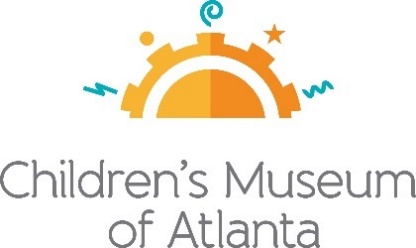 FOR MORE INFORMATION:Alison WentleyBRAVE Public Relations
404.233.3993awentley@emailbrave.com  FOR IMMEDIATE RELEASEFamilies invited for spooktacular fun this October at Children’s Museum of AtlantaMuseum to celebrate Sukkut, Diwali, Halloween and more!ATLANTA (September 26, 2019) – Children’s Museum of Atlanta is calling all boys and “ghouls” to join in a “fang-tastic” month filled with celebration and special programming! This October, little ones are welcome to observe the Jewish harvest holiday of Sukkot; learn about Diwali, the Hindu festival of lights; and so much more! Families and children are also invited to get into the Halloween spirit with spooky celebrations from October 26-31 and tap into a slew of adventures all month long with the famous inquisitive monkey himself at the Museum’s new traveling exhibit, Curious George™: Let’s Get Curious!October Special Programming:SukkotSunday, October 13 
Children and families are encouraged to observe the Jewish harvest holiday of Sukkot with Michael Levine of The Learning Groove as he leads interactive Sukkot songs and stories. Guests will laugh, sing, dance, shake, wiggle and giggle to celebrate this joyful holiday! Sukkot activities will continue throughout the day at the Museum with a special craft.
DiwaliSaturday, October 19
Children’s Museum of Atlanta will also celebrate Diwali, the Hindu festival of lights, with Kahaaniya for Kids! Little ones and families alike will have the opportunity to gather around the stage for a fun, interactive puppet show about the Five Festive Days of Diwali, Hindu traditions and learn all about Bollywood! The Diwali festivities will continue off stage in the learning studios and at the Science Bar, where children can decorate Diwali candle holders, make their own lanterns or explore the colors and wonders of light with prisms!Trick-or-Treat at the Museum
Saturday, October 26
From 6:30 – 8:30 p.m., little ones are invited to come to the Museum for some spooky fun! For one night only, Children’s Museum of Atlanta will transform into a supernatural funhouse. Kiddos, parents and caretakers are welcome to come dressed in their best Halloween costumes and trick-or-treat, make crafts and participate in themed performances. *Reservations to this event are required. Tickets will not be sold at the door. Ticket prices begin at $10 for members and $20 for non-members. *

Halloween ProgrammingOctober 26-31Kiddos are invited to dress up for a celebration so fun that it will last a full five days! During this affair, children can create spooky skeletons in the Art Studio, Halloween mobiles in the Build It Lab and ghoulish glow-in-the-dark objects at the Science Bar! On stage, the Imaginators will perform the mini-musical “Kid Detective” and hold special Halloween Music & Movement and Storytime activities. CMA is ready for ghosts, goblins and witches of all ages to participate in the Halloween hooplah! *Children’s Museum of Atlanta will be closed Wednesday, October 30. * 
Feature Exhibit: Curious George ™: Let’s Get Curious!
September 21 – January 5
Curious George™: Let’s Get Curious! will inspire kiddos’ natural curiosity as they discover science, math and engineering through interactive play with both George and his friend, The Man with the Yellow Hat. The Imaginators will perform the mini-musical Kid Detective, which takes audience members on a hunt as they follow clues with Kid Detective Jo as he tries to help his friend Bumble find his way home. 


Building Blocks: Early Learning Programs

Tiny Club Monday
10:30 am. 
Kiddos can choose between TiNY Science Club and TiNY Artist Club to enjoy a 30-minute class designed especially for kids ages two to five and their caregivers. Families can also check out TiNY Builder Club, a drop-in class held from 10:30 a.m.-12:30 p.m. Each program offers hands-on activities, professional instruction and the chance to learn something new!

Messy Thursdays
10:30 a.m.
Little visitors and guardians are invited to get messy! Messy Thursdays offer slime, finger painting and more every Thursday of the month! Let the Children’s Museum of Atlanta clean up the mess while the little ones have a blast with new activities and endless opportunities to try each and every week. 

Friday Jam Session
10:30 a.m.
Rock and roll into the weekend with this high energy, music-filled class guaranteed to shake out the wiggles and foster a love of music. Each week’s program offers new songs, instrument play, circle time activities and, of course, dance breaks.

                                                                                     ###

About Children’s Museum of Atlanta:
Children’s Museum of Atlanta is the only educational venue of its kind in Atlanta, presenting educational programs and exhibits designed for young children ages 0-9. The mission of Children's Museum of Atlanta is to change the world by sparking every child's imagination, sense of discovery and learning through the power of play. With six permanent learning zones consisting of bright, creative and hands-on exhibits, the Museum supports inventive play-based exploration and experiential learning focused on the whole child. Core competencies for literacy, math and science are promoted throughout all exhibits and programming in alignment with the state and national Core Performance Standards. Children’s Museum of Atlanta also offers parties, memberships, field trips, summer camp and private events. For more information or to support Children's Museum of Atlanta, visit childrensmuseumatlanta.org or call 404.659.KIDS [5437].

Museum Admission: Plan ahead and save! Families can purchase timed tickets online in advance to save money and guarantee entry to the Museum. Babies under 12 months and members are admitted for free. All daily programs are included in price of admission. Group rates and military discounts are available. For more information regarding ticket and membership options, visit childrensmuseumatlanta.org. 

Museum Hours: Monday, Tuesday, Thursday and Friday 10 a.m. – 4 p.m.; Saturday and Sunday 10 a.m. – 5 p.m.; Closed on Wednesdays. Please check the Museum website to confirm hours of operation.